********************11112222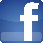 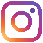 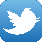 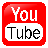 , indicare min. - max, indicare min. - max, indicare min. - maxLuogo e dataFirma(consenso facoltativo)Luogo e dataFirma(consenso facoltativo)